Pega Customer ServiceImplementation Planning Workbook 7.31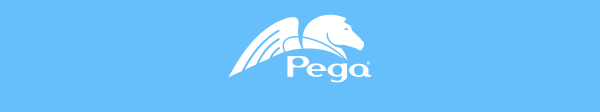 © 2017Pegasystems Inc., Cambridge, MAAll rights reserved.TrademarksFor Pegasystems Inc. trademarks and registered trademarks, all rights reserved. All other trademarks or service marks are property of their respective holders.For information about the third-party software that is delivered with the product, refer to the third-party license file on your installation media that is specific to your release.Net Promoter, NPS, and Net Promoter Score are trademarks of Satmetrix Systems, Inc., Bain & Company, Inc., and Fred Reichheld used under license.NoticesThis publication describes and/or represents products and services of Pegasystems Inc. It may contain trade secrets and proprietary information that are protected by various federal, state, and international laws, and distributed under licenses restricting their use, copying, modification, distribution, or transmittal in any form without prior written authorization of Pegasystems Inc.This publication is current as of the date of publication only. Changes to the publication may be made from time to time at the discretion of Pegasystems Inc. This publication remains the property of Pegasystems Inc. and must be returned to it upon request. This publication does not imply any commitment to offer or deliver the products or services described herein.This publication may include references to Pegasystems Inc. product features that have not been licensed by you or your company. If you have questions about whether a particular capability is included in your installation, please consult your Pegasystems Inc. services consultant.Although Pegasystems Inc. strives for accuracy in its publications, any publication may contain inaccuracies or typographical errors, as well as technical inaccuracies. Pegasystems Inc. shall not be liable for technical or editorial errors or omissions contained herein. Pegasystems Inc. may make improvements and/or changes to the publication at any time without notice.Any references in this publication to non-Pegasystems websites are provided for convenience only and do not serve as an endorsement of these websites. The materials at these websites are not part of the material for Pegasystems products, and use of those websites is at your own risk.Information concerning non-Pegasystems products was obtained from the suppliers of those products, their publications, or other publicly available sources. Address questions about non-Pegasystems products to the suppliers of those products.This publication may contain examples used in daily business operations that include the names of people, companies, products, and other third-party publications. Such examples are fictitious and any similarity to the names or other data used by an actual business enterprise or individual is coincidental.This document is the property of:Pegasystems Inc.One Rogers Street Cambridge, MA  02142-1209USAPhone: 617-374-9600Fax: (617) 374-9620www.pega.com DOCUMENT: Pega Customer Service Implementation Planning WorkbookSOFTWARE VERSION: 7.31PUBLISHED: 07 November 2017Feedback If you have suggestions or comments for how we can improve our materials, send an email to AppDocBug@pega.com.CONTENTSImplementation planning workbook	5Initiation stage worksheets	6Creating the application	7Delivery stage worksheets	9Case type modifications	10Defining other assessment options	12Data model	13Application behavior	14Interaction driver categories	14Interaction to task mapping	15Dialog planning	16Coaching tips	17Portal search	18Interaction goal	19Call duration goal	20Call verification	21Application settings	22Customer events	23Behavior for additional components	24Pega Intelligent Virtual Assistant for Facebook Messenger	24Pega Co-Browse	25Pega Knowledge	26Customer Decision Hub for Pega Marketing	27Pega Call telephony settings	28Pega Call variable mapping	29Net Promoter Score	30User experience	31Customer composite	31Portals	31Skinning	32Integration	33Security and organization structure	34Security model	34Organization structure	36Reporting	38Pega Chat worksheets	39Chat-enabled web pages	40Customer chat experience	41Proactive chat	42Chat queues	43URL mapping for chat	44Chat window flow	45Common phrases	46Page push for chat	47Chat widgets	48Chat server	49Pega Social worksheets	50Compiling Twitter handles and Facebook pages	50Adding or modifying wrap-up reason codes for social interaction	51Implementation planning workbook This workbook is designed to help you define and document implementation requirements, and it is intended to be used with the "Initiation stage" and "Delivery stage" sections of the Implementation Guide. Some decisions will be made during your ongoing Direct Capture of Objectives (DCO) sessions, in the Delivery stage. This workbook includes the following sections: Initiation stage worksheetsDelivery stage worksheetsPega Chat worksheetsPega Customer Service Social Engagement worksheetsJoin the Pega Customer Service forum discussion on the PDN to get your questions answered as you start your implementation. Initiation stage worksheetsUse the following worksheets to define requirements during the Initiation stage of a product implementation: Creating the applicationCreating the applicationThe New Application wizard helps you create your application quickly. Use this worksheet to plan how you will complete each of the fields before you run the wizard. Application settingsCase typesChannelsData typesSelling modeDelivery stage worksheetsUse the following worksheets to define requirements during the Delivery stage of the implementation:Case type modificationsData modelApplication behaviorBehavior for additional componentsUser experienceIntegrationSecurity and organization structureReportingCase type modificationsYou define case types as part of your DCO sessions. This worksheet helps you in the planning of new case types, changes to existing case types, modifications to stages and processes, and defining case type attributes.Class group mappingLocking behaviorDefining other assessment optionsYou can define other assessment options that are used with a discharge plan. Types of assessmentsData modelUse this worksheet to identify which data types you want to associate with your application, source system for the data, how to connect to that source, property name and type (for example, Text, Integer, TrueFalse).Application behaviorThe worksheets included in this section are for planning application-specific behavior. Interaction driver categoriesUse this worksheet to define your Interaction Type categories (known as Add Task menu categories in the Interaction Portal during Pega Express configuration).Interaction to task mappingDialog planningCoaching tipsPortal searchInteraction goalAdd the properties that drive the interaction goal for your application as headings to this table.Call duration goalAdd the properties that drive the call duration goal for your application as headings to this table.Call verificationApplication settingsCustomer eventsUse this worksheet to identify customer activities that you want to track that are not tracked by default. For information about how to create a new event type in order to track a customer activity, see Creating an event type in the Event Catalog. Behavior for additional componentsThe worksheets included in this section are for planning the behavior of additional components. Pega Intelligent Virtual Assistant for Facebook MessengerUse this worksheet to define how you will configure the Pega Intelligent Virtual Assistant for Facebook Messenger feature. Pega Co-BrowseUser experience settingsPega KnowledgeCustomer Decision Hub for Pega MarketingPega Call telephony settingsPega Call variable mappingNet Promoter ScoreUser experienceThe worksheets included in this section are for planning the user experience. Customer compositePortalsSkinningIntegrationThe worksheets included in this section are for planning integration points. Security and organization structureThe worksheets included in this section are for planning security and identifying the organization structure. Security modelAuthenticationAuthorizationPrivilegesOrganization structureDivisions and UnitsOperator SkillsWork groupsOperator CalendarReportingThis worksheets included in this section are for planning reporting requirements. Report inventoryDashboard reportsPega Chat worksheetsUse the following worksheets to define requirements for a Pega Chat implementation:Chat-enabled web pagesCustomer chat experienceProactive chatChat queuesURL mapping for chatChat window flowCommon phrasesPage pushChat widgetsChat serverChat-enabled web pagesCustomer chat experienceYou can customize the chat window to better match your website or branding.The header section of the chat window is the logo and message that appears at the top of the window. The text and message oval sections of the chat window is the conversation area, which includes system messages. For more information about the requirements of chat window branding, see Defining the chat window branding and Branding the customer chat window in the Pega Customer Service Implementation Guide on the Pega Customer Service product page.Header appearanceText appearanceMessage header appearanceProactive chatChat queuesURL mapping for chatChat window flowPega Knowledge articlesCommon phrasesPage push for chatChat widgetsChat serverChat server locationChat server configurationPega Social worksheetsUse the following worksheets to define requirements for a Pega Social implementation.Compiling Twitter handles and Facebook pagesAdding or modifying wrap-up reason codes for social interactionCompiling Twitter handles and Facebook pagesAdding or modifying wrap-up reason codes for social interactionSettingValueApplication type<application type>Application name<user-defined application name>Use Customer Decision Hub?<yes or no>Application case types to include (or ALL)Channels to include (or ALL)Application data types to include (or ALL)Selling mode for your implementationYes / NoMixed mode (B2B & B2C)Business-to-business (B2B)Business-to-consumer (B2C)Case typeDescriptionStagesClass nameClass group settingDatabase tableCase typeLock whenLock timeoutOptionData type: <your data type>Data type: <your data type>Data type: <your data type>Data type: <your data type>Source system: <your system of record>Source system: <your system of record>Source system: <your system of record>Source system: <your system of record>Protocol: <method of connecting; ex. SOAP>Protocol: <method of connecting; ex. SOAP>Protocol: <method of connecting; ex. SOAP>Protocol: <method of connecting; ex. SOAP>Property nameSource field nameTypeSizeInteraction type (also known as Channel): <Call, Chat, etc.>Interaction type (also known as Channel): <Call, Chat, etc.>Interaction type (also known as Channel): <Call, Chat, etc.>Interaction type (also known as Channel): <Call, Chat, etc.>Category nameData sourceBehaviorsDisplay conditionsInteraction type (also known as Channel): <Call, Chat, etc.>Interaction type (also known as Channel): <Call, Chat, etc.>Interaction type (also known as Channel): <Call, Chat, etc.>TasksCategorySuggestedWork TypeProcessFlow ActionDialog textWork typeProcess ActionTipUser/WorkgroupApplies to classCPM data source (Y/N)Customer valueNet promoterContact dispositionReturn valueContact center volumeCustomer valueNet promoterReturn valueMethod (Contact, Account, None, Other)If Other, describe methodSettingValueEvent nameEvent sourceCustomer ID sourceStorage and retrieval optionsConfigurationValueUse the Pega Intelligent Virtual Assistant for Facebook Messenger feature?<yes or no>Facebook page that will include the intelligent virtual assistant<URL>Facebook channel that will include the intelligent virtual assistant<channel name> Case types that will include the intelligent virtual assistant<case type 1><case type 2>Custom responses<response 1><response 2>Natural Language Processing (NLP) text analyzers that require modifications<analyzer name, and description of the modifications>Custom categories for the text analyzers<category name and text analyzer name>Application operator record to copy to create a new application operator record when a new user interacts with the intelligent virtual assistant<operator ID>SettingValueActivation mode<stealth, API, or button>Fields that require maskingPega Co-Browse window customizationsCustom message before connectingAllow viewer to take control <yes or no>Case typeProcessProcess actionContent neededSuggest when Intent task (also known as Service request)CS case typePM case typeSettingDescriptionCall handlingTimeout Transfer typesTransfer reasonsDescription of dataTelephony variableVariable Name (Call event)Call page property (on CSR's clipboardCommentsCaller's phone numberANIpyANIpyANICalled phone numberDNISpyDNISpyDNISCalled phone numberCisco call variable 1 through 10 pyCallVariables(1) through pyCallVars(10)Cisco call variables are provided in pyCallVariables. They may be mapped to the call page and used to convey information about the caller that may trigger processing in PegaCS. Add lines to represent each Cisco call variable you need to map and use.Called phone numberCisco ECC variables, Genesys key-value pairspyNamedVariables("<key>")Cisco ECC variables or Genesys key-value pairs are provided in pyNamedVariables. They may be mapped to the call page and used to convey information about the caller that may trigger processing in Pega Customer Service. Add lines to represent each variable that you need to map and use.Called phone numberUUIpyApplication IDAvaya only: Avaya's UUI field may be mapped to the call page and used to convey account or other information. You can include multiple data elements within UUI, delimited by the | character - these variables are parsed into pyCallVariables.Account NumberAccountPega Customer Service uses the property Account for the caller's account number. Map from the telephony variable that holds this information.Contact identifiedContactIDPega Customer Service uses this property to identify the caller. Map from the telephony variable that holds this information.Is the caller authenticated?VerifiedPega Customer Service uses the Verified property to determine if the caller was authenticated at the IVR. Caller verification in Pega Customer Service will be skipped if this property is set. Map the appropriate telephony variable to this property.Describe follow-up case handling for passive/detractorData elementVisible /Available /AccessibleScreen locationPortalSectionModificationsComponentStyleStyle sheet System of record Data neededInt. ExistsProtocolAuthentication scheme Access group Portal Roles PrivilegeRolesRolesRolesPrivilegeCSRManagerSysAdminPerformxUpdatexReopenxAssignExpertSkillsxxPegaCS AccessExpertAssistxxxQualityReviewxxUpdateDialogxxUpdateCampaignsxxUpdateCoachingTipsxxUpdateHotKeysxxxUpdateHotKeysAdminxUpdateNavigationxxxViewManagerContentxxAccessPegaCSAccountManagerReportsxAccessPegaCSManagerReportsxxAccessPegaCSSalesManagerReportsxPegaCSAddFavoritexxPegaCSEnableLinkedInxxEnableNewsConfigxxDivisionsUnitsOperator RoleAssociated SkillsWork groupsDescriptionOperator RoleLocationAssociated CalendarPurposeSourceRecipientFrequency Key metricReportAdd/Remove?FormatExamples: Pie Chart, Bar GraphChat server API token: <API key>Pega Co-Browse API key: <API key>Web pages with chat enabled:<name or URL of the web page><name or URL of the web page>Font familyFont colorBackground colorIcon<font name><hexadecimal color value><hexadecimal color value><image file name and path>Customer chat background colorFont colorFont familyCSR chat background color<hexadecimal color value><hexadecimal color value><font name><hexadecimal color value>Font familyBackground colorFont color<font name><hexadecimal color value><hexadecimal color value>SettingValueEnable proactive chat?<yes or no>Based on how long the chat-enabled page is viewed?<yes or no>If yes, number of seconds?<number of seconds>Based on how many chat-enabled pages are viewed?<yes or no>If yes, number of seconds?<number of views>Based on how long the website is viewed?<yes or no>If yes, number of seconds?<number of seconds>Invitation text?<message to display to customer to invite them to a chat session>Queue name: <name or queue>Queue name: <name or queue>Queue name: <name or queue>Queue name: <name or queue>Skills required: <skills required to provide service for this queue>Skills required: <skills required to provide service for this queue>Skills required: <skills required to provide service for this queue>Skills required: <skills required to provide service for this queue>Calendar: <hours of operation for this queue>Calendar: <hours of operation for this queue>Calendar: <hours of operation for this queue>Calendar: <hours of operation for this queue>Off-hours message: <message to display to customer>Off-hours message: <message to display to customer>Off-hours message: <message to display to customer>Off-hours message: <message to display to customer>Agent Not Available message: <message to display to customer>Agent Not Available message: <message to display to customer>Agent Not Available message: <message to display to customer>Agent Not Available message: <message to display to customer>Service Level: Service <%> of customers within <number> of secondsService Level: Service <%> of customers within <number> of secondsService Level: Service <%> of customers within <number> of secondsService Level: Service <%> of customers within <number> of secondsPre-chat question keyPre-chat question full textPre-populate?If yes, when?<property 1><question 1><yes or no><when to pre-populate the answer><property 2><question 2><yes or no><when to pre-populate the answer>PatternQueue<pattern of URL pages to map><chat queue for matching chat-enabled pages>Problem categoryChat queueSubflow actions<problem 1 name><chat queue name><show knowledge articles, present guided troubleshooting questions, route to chat queue, or other><problem 2 name>Subflow: <name of subflowArticles to present<question 1><question 2>NameTextLanguageCategory 1: <category of common phrases>Category 1: <category of common phrases>Category 1: <category of common phrases>Example: LookupAcctPlease wait a moment while I look up your account number.<If the phrase is language-specific, identify the language>Category 2: <category of common phrases>Category 2: <category of common phrases>Category 2: <category of common phrases>Page NamePage URLLanguageCategory 1: <category of web pages to push>Category 1: <category of web pages to push><Name that identifies this web page to the CSR><URL of the chat-enabled web page<If the web page is language-specific, identify the language>Category 2: <category of web pages to push>Category 2: <category of web pages to push>Widget to showSlot number<widget name><For the selected layout template, the number of the display slot in which to show the widget>Location: <On-premises or Pega Cloud Collaboration Services>SettingValueChat server typePegasystemsHost name of the chat server<host name or IP address>Server configuration protocol<http or https>Server configuration port<TCP port number>Server configuration key<unique key>Client communication protocol<http or https>Client communication port<TCP port>Reconnect interval<number of seconds>Reconnect attempts<maximum number of reconnect attempts>Max concurrent conversations<a number>Twitter handlesFacebook pagesResolvedDismissed